广东东软学院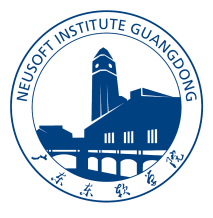 毕业设计（实习报告）项目名称 ：                           班    级 ：                           专    业 ：                           指导教师 ：      	  		          　 学     号：   	         		       姓     名：                           广东东软学院教务部  制  姓名                            成绩           评语：                             指导教师（签名）                                                              年   月   日说明：指导教师评分后，实习报告交院教务办公室保存。撰写说明：学生可以毕业设计或实习报告形式完成。毕业设计根据指导教师指导要求，参照论文格式要求撰写。实习报告根据实习项目填写。主要内容包括：实习目的、实习形式、实习时间、实习准备、实习单位简介、实习收获、实习中存在的问题及解决方法、对实习工作的建议等部分。4.排版要求：排版打印统一用A4（21X29.7cm）格式；标题用小二号黑体加粗，正文用四号宋体；行距为固定值20磅；页面上边距2.54cm，下边距2.54cm，左边距3cm，右边距2.2cm；5.页码从正文页面起计算。页码字号，选用小四号粗黑体并居中。